MIJN PUZZELRUPS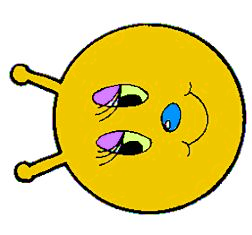 •••••